Publicado en Torremolinos el 21/06/2022 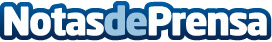 La Clínica Dental Carlos Moreno lanza su nueva campaña de comunicación en TorremolinosLa Clínica Dental Carlos Moreno anuncia el lanzamiento de su nueva campaña de comunicación en la ciudad de Torremolinos con el objetivo de dar a conocer sus valores a sus vecinosDatos de contacto:Dr. Carlos Moreno952057096Nota de prensa publicada en: https://www.notasdeprensa.es/la-clinica-dental-carlos-moreno-lanza-su-nueva Categorias: Medicina Marketing Sociedad Andalucia Emprendedores Odontología http://www.notasdeprensa.es